ТОМСКАЯ ОБЛАСТЬКРИВОШЕИНСКИЙ РАЙОНМУНИЦИПАЛЬНОЕ ОБРАЗОВАНИЕ ВОЛОДИНСКОЕ СЕЛЬСКОЕ ПОСЕЛЕНИЕ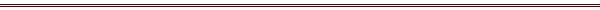 ИНФОРМАЦИОННЫЙ  БЮЛЛЕТЕНЬЕжемесячное печатное издание  для опубликования  (обнародования) правовых актов муниципального образования  Володинское сельское поселение Издается с марта 2020 г.                                                                                                                                30.07.2021                                                                              № 8 (018)СОВЕТ ВОЛОДИНСКОГО СЕЛЬСКОГО ПОСЕЛЕНИЯРЕШЕНИЕ  27.07.2021                                                                                             № 15140-е собрание IV созывас.ВолодиноКривошеинский районТомская областьО внесении изменений в решение Совета Володинского сельскогопоселения № 130 от 25.12.2020 «О бюджете муниципальногообразования Володинское сельское поселение на 2021 год и на плановый период 2022 и 2023 годов»Рассмотрев представленную Администрацией Володинского сельского поселения информацию о внесении изменений в бюджет муниципального образования Володинское сельское поселение на 2021 год и на плановый период 2022 и 2023 годов,СОВЕТ ВОЛОДИНСКОГО СЕЛЬСКОГО ПОСЕЛЕНИЯ РЕШИЛ:Внести в решение Совета Володинского сельского поселения № 130 от 25.12.2020 «О бюджете муниципального образования Володинское сельское поселение на 2021 год и на плановый период 2022 и 2023 годов» (в редакции решений Совета Володинского сельского поселения от 11.03.2021 № 137, от 29.04.2021 № 142, от 17.05.2021 № 147, от 24.06.2021 №148) следующие изменения:пункт 1 статьи 1 изложить в следующей редакции: «1. Утвердить основные характеристики местного бюджета муниципального образования Володинское сельское поселение на 2021 год:1) общий объем доходов местного бюджета в сумме 29427,1 тыс. рублей, в том числе налоговые и неналоговые доходы в сумме 4998,0 тыс. рублей; безвозмездные поступления в сумме 24429,1тыс. рублей;2) общий объем расходов местного бюджета в сумме 29791,1 тыс. рублей;3) дефицит местного бюджета в сумме 364,0 тыс. рублей.»;2) приложения 5, 6, 10, 11 изложить в новой редакции согласно приложениям 1,2,3,4 к настоящему решению соответственно.2. Настоящее решение опубликовать в информационном бюллетене Володинского сельского поселения и разместить на официальном сайте Володинского сельского поселения в информационно-телекоммуникационной сети «Интернет».3. Настоящее решение вступает в силу со дня официального опубликования.Председатель СоветаВолодинского сельского поселения                                     Петрова Р.П.Глава Володинского сельского поселения                            Петрова Р.П.Приложение 1к решению Совета Володинского сельского поселения от 27.07.2021 № 151Приложение 5к решению Совета Володинского сельского поселения № 130 от 25.12.2020 «О бюджете муниципального образования  Володинское сельское поселение на 2021 год и на плановый период 2022 и 2023 годов»Объём доходов бюджета муниципального образования Володинское сельское поселениена 2021 год и на плановый период 2022 и 2023 годовтыс. руб.Приложение 2к решению Совета Володинского сельского поселения  от 27.07.2021 № 151Приложение 6к решению Совета Володинского сельского поселения № 130 от 25.12.2020 «О бюджете муниципального образования  Володинское сельское поселение на 2021 год и на плановый период 2022 и 2023 годов»Объем  межбюджетных трансфертов бюджету муниципального образования Володинское сельское поселение из бюджета муниципального района на 2021 год и на плановый период 2022 и 2023 годов.Приложение 3к решению Совета Володинского сельского поселения  от 27.07.2021 № 151Приложение 10к решению Совета Володинского сельского поселения № 130 от 25.12.2020 «О бюджете муниципального образования  Володинское сельское поселение на 2021 год и на плановый период 2022 и 2023 годов»Ведомственная структура расходов бюджета муниципального образования Володинское сельское поселение на 2021 годПриложение 4к решению Совета Володинского сельского поселения от 27.07.2021 № 151Приложение 11к решению Совета Володинского сельского поселения № 130 от 25.12.2020 «О бюджете муниципального образования  Володинское сельское поселение на 2021 год и на плановый период 2022 и 2023 годов»Распределение бюджетных ассигнований по разделам, подразделам, целевым статьям, группам (группам и подгруппам) видов расходов бюджета муниципального образования Володинское сельское поселение на 2021 годСОВЕТ ВОЛОДИНСКОГО  СЕЛЬСКОГО  ПОСЕЛЕНИЯРЕШЕНИЕ27.07.2021 г.                                                                                        № 152                                                                             40 -е собрание  IV созыва с. ВолодиноКривошеинский районТомская областьОб установлении Порядка формирования, ведения и обязательного опубликования перечня муниципального имущества, предусмотренного  частью 4 статьи 18 Федерального закона «О развитии малого и среднего предпринимательства в Российской Федерации» В соответствии с частью 41 статьи 18 Федерального закона от 24 июля 2007 года № 209-ФЗ «О развитии малого и среднего предпринимательства в Российской Федерации», частью 5 статьи 22 Устава  Володинского сельского поселенияСОВЕТ ВОЛОДИНСКОГО СЕЛЬСКОГО ПОСЕЛЕНИЯ РЕШИЛ: Утвердить прилагаемый Порядок формирования, ведения и обязательного опубликования перечня муниципального имущества, предусмотренного частью 4 статьи 18 Федерального закона «О развитии малого и среднего предпринимательства в Российской Федерации».Настоящее решение опубликовать в информационном бюллетене Володинского сельского поселения и разместить на официальном сайте Володинского сельского поселения в информационно-телекоммуникационной сети «Интернет».3. Настоящее решение вступает в силу после дня его официального опубликования.4.  Контроль за исполнением настоящего решения возложить на контрольно-правовой комитет. Председатель СоветаВолодинского сельского поселения                                    Петрова Р.П.Глава Володинского сельского поселения                         Петрова Р.П.УТВЕРЖДЕН  решением Совета Володинскогосельского  поселения от 27.07.2021  № 152Порядок формирования, ведения и обязательного опубликования перечня муниципального имущества, предусмотренного частью 4 статьи 18 Федерального закона «О развитии малого и среднего предпринимательства в Российской Федерации»Настоящий Порядок устанавливает правила формирования, ведения и обязательного опубликования перечня муниципального имущества,  предусмотренного частью 4 статьи 18 Федерального закона от 24 июля 2007 года № 209-ФЗ «О развитии малого и среднего предпринимательства в Российской Федерации» (далее – перечень), в целях предоставления муниципального имущества во владение и (или) в пользование на долгосрочной основе субъектам малого и среднего предпринимательства и организациям, образующим инфраструктуру поддержки субъектов малого и среднего предпринимательства, а также отчуждения на возмездной основе в собственность субъектов малого и среднего предпринимательства в соответствии с Федеральным законом от 22 июля 2008 года № 159-ФЗ «Об особенностях отчуждения недвижимого имущества, находящегося в государственной или в муниципальной собственности и арендуемого субъектами малого и среднего предпринимательства, и о внесении изменений в отдельные законодательные акты Российской Федерации» и в случаях, указанных в подпунктах 6, 8 и 9 пункта 2 статьи 393 Земельного кодекса Российской Федерации.Формирование, ведение и обязательное опубликование перечня осуществляет  специалист по муниципальному имуществу Администрации Володинского сельского поселения(далее – уполномоченный орган).Ведение перечня осуществляется уполномоченным органом в электронном виде по форме, утвержденной уполномоченным органом.В перечень вносятся сведения о муниципальном имуществе, соответствующем следующим критериям:муниципальное имущество свободно от прав третьих лиц (за исключением права хозяйственного ведения, права оперативного управления, а также имущественных прав субъектов малого и среднего предпринимательства);муниципальное имущество не ограничено в обороте;муниципальное имущество не является объектом религиозного назначения;муниципальное имущество не является объектом незавершенного строительства;в отношении муниципального имущества не принято решение о предоставлении его иным лицам;муниципальное имущество не включено в прогнозный план (программу) приватизации имущества, находящегося в собственности муниципального образования Володинское сельское поселение;муниципальное имущество не признано аварийным и подлежащим сносу или реконструкции. Сведения о муниципальном имуществе группируются в перечне по следующим видам имущества:недвижимое имущество (в том числе единый недвижимый комплекс);движимое имущество.В перечень подлежат включению следующие сведения: в отношении недвижимого имущества:а) вид объекта недвижимости;б) кадастровый номер;в) адрес объекта недвижимости;г) реестровый номер объекта недвижимости;в отношении движимого имущества:а) тип движимого имущества;б) наименование объекта учета;в) год выпуска;г) государственный регистрационный знак (при наличии);д) марка, модель;е) правообладатель имущества. Внесение в перечень сведений о муниципальном имуществе, дополнение перечня сведениями о муниципальном имуществе, а также исключение из перечня сведений о муниципальном имуществе осуществляются на основании постановления Администрации Володинского сельского поселения на основе предложений органов местного самоуправления, муниципальных унитарных предприятий, муниципальных учреждений, организаций, образующих инфраструктуру поддержки субъектов малого и среднего предпринимательства, а также субъектов малого и среднего предпринимательства.Уполномоченный орган не позднее двадцати дней со дня поступления предложений, указанных в пункте 7 настоящего Порядка, принимает одно из следующих решений:о включении в перечень сведений о муниципальном имуществе;об исключении из перечня сведений о муниципальном имуществе;об отказе в принятии предложения в случаях его несоответствия требованиям настоящего Порядка.Сведения о муниципальном имуществе исключаются из перечня в следующих случаях:принятие решения об использовании муниципального имущества для муниципальных нужд;прекращение права на муниципальное имущество;отсутствие в течение двух лет со дня внесения сведений о муниципальном имуществе в перечень заявлений от субъектов малого и среднего предпринимательства или организаций, образующих инфраструктуру поддержки субъектов малого и среднего предпринимательства, о предоставлении такого имущества во владение и (или) пользование.В случае принятия решений, предусмотренных подпунктами 1 и 2 пункта 8 настоящего Порядка, уполномоченный орган в течение семи дней с даты принятия решения готовит проект постановления Администрации Володинского сельского поселения, указанный в пункте 7 настоящего Порядка.В случае принятия решения, предусмотренного  подпунктом 3 пункта 8 настоящего Порядка, уполномоченный орган в течение семи дней с даты принятия решения направляет лицу, представившему предложение, уведомление  с указанием оснований для отказа в принятии предложения.Уполномоченный орган ежегодно до 1 ноября текущего года дополняет перечень муниципальным имуществом.Уполномоченный орган публикует перечень в средствах массовой информации, а также размещает в информационно-телекоммуникационной сети «Интернет» на официальном сайте Администрации  Володинского сельского поселения не позднее трех рабочих дней со дня принятия постановления Администрации  Володинского сельского поселения, указанного в 7 настоящего Порядка.АДМИНИСТРАЦИЯ ВОЛОДИНСКОГО СЕЛЬСКОГО ПОСЕЛЕНИЯПОСТАНОВЛЕНИЕ23.07.2021 г.                                                                                           № 47с. ВолодиноКривошеинского районаТомской областиО  создании общественной комиссии по приёмке поставленных товаров, выполненных работ, оказанных услуг в рамках реализации проекта «Благоустройство территории кладбища(установка металлического ограждения) по адресу: Томская область, Кривошеинский район, село Володино»», предложенного непосредственно населением Володинского сельского поселенияВ соответствии с Федеральным законом  от 06.11.2003 № 131-ФЗ «Об общих принципах организации местного самоуправления в Российской Федерации», пунктом  3.3.5. Соглашения  №163 от 20.04.2021 «О предоставлении  иного межбюджетного трансферта бюджету Володинского сельского поселения, входящего в состав Кривошеинского района Томской области, на финансовую поддержку инициативного проекта», Уставом муниципального образования Володинское сельское поселение, в целях обеспечения качественной приёмки  поставленных товаров, выполненных работ, оказанных услуг в рамках реализации проекта,ПОСТАНОВЛЯЮ:1. Создать общественную комиссию по приёмке поставленных товаров, выполненных работ, оказанных услуг в рамках реализации проекта «Благоустройство территории кладбища(установка металлического ограждения) по адресу: Томская область, Кривошеинский район, село Володино», предложенного непосредственно населением Володинского сельского поселения (Приложение №1).2. Утвердить форму акта приёмки работ, выполненных   по   итогам  реализации проекта, предложенного непосредственно населением (Приложение№2).3. Опубликовать настоящее постановление в информационном бюллетене и разместить на официальном сайте муниципального образования Володинское сельское поселение в сети Интернет.4. Настоящее постановление вступает в силу со дня его официального опубликования.5. Контроль за исполнением настоящего постановления оставляю за собой.Глава Володинского сельского поселения                            Р.П. ПетроваПриложение № 1к  постановлению  АдминистрацииВолодинского  сельского поселенияот 23.07.2021 г. №47 СОСТАВобщественной комиссии по приёмке поставленных товаров, выполненных работ,оказанных услуг в рамках реализации проекта «Благоустройство территории кладбища(установка металлического ограждения) по адресу: Томская область, Кривошеинский район, село Володино», предложенного непосредственно населением Володинского сельского поселенияПредседатель комиссии: Петрова Раиса Петровна – Глава Администрации Володинского сельского поселенияСекретарь комиссии: Борейко Мария Александровна – ведущий специалист - юрисконсульт АдминистрацииЧлены комиссии: Ерохина Ирина Викентьевна – руководитель Управления финансов Администрации Кривошеинского района (по согласованию)Данилов Денис Владимирович - главный  специалист по  делам  строительства и архитектуры Администрации Кривошеинского района( по согласованию)Сабова Тамара Ивановна – заместитель председателя Совета Володинского сельского поселения(по согласованию)Копыток Виктор Николаевич - депутат Совета Володинского сельского поселенияТретьякова Тамара Петровна – руководитель инициативной группы по реализации  проекта ( по согласованию)Приложение № 2к постановлению АдминистрацииВолодинского сельского поселенияот 23.07.2021 г. №47 АКТ ПРИЕМКИ ПОСТАВЛЕННЫХ ТОВАРОВ, ВЫПОЛНЕННЫХ РАБОТ, ОКАЗАННЫХ УСЛУГ В РАМКАХ РЕАЛИЗАЦИИ ПРОЕКТА, ПРЕДЛОЖЕННОГО НЕПОСРЕДСТВЕННО НАСЕЛЕНИЕМ ___________________________________________________ _________(наименование проекта, наименование работ, наименование объекта)_________________________________________________________________________                                 «____» ____________ 20____ года(место составления)1. Общественная комиссия, действующая на основании ______________________________________________________________________(№ и дата приказа, распоряжения)в составепредседатель: _________________________________________________________________________________________________(должность, фамилия, и.,о.)секретарь комиссии: ___________________________________________________________________________________________(должность, фамилия, и.,о.)члены:    _________________________________________________________________________________________________________ (должность, фамилия, и.,о.)_____________________________________________________ ____________________________________________________(должность, фамилия, и.,о.)____________________________________________________ _____________________________________________________ (должность, фамилия, и.,о.)______________________________________________________ ______________________________________________________ (должность, фамилия, и.,о.)___________________________________________________________________________________________________________ (должность, фамилия, и.,о.)произвела приемку выполненных ________________________________________(указать организацию, выполнявшую работы)в период с «____» _______ 20__ года по «_____» ________ 20____ годаработ по ________________________________________________________ ___(наименование работ, наименование объекта)2. Общественной комиссии представлены и ею рассмотрены нижеследующие документы, относящиеся к поставке товаров, выполнению работ, оказанию услуг:____________________________________________________________  (перечислить документацию с указанием, кем и когда_____________________________________________________________она утверждена, и документы, относящиеся к выполнению работ, поставке товаров,_____________________________________________________________ оказанию услуг и представленные комиссии)3. На основании рассмотрения предъявленной документации и осмотра объекта в натуре общественная комиссия установила следующее:3.1. ____________________________________________________________ (перечислить характеристики, установленные в ходе осмотра объекта в натуре)____________________________________________________________3.2. Подрядчиком _________________________________________                                                  (наименование подрядчика)собственными силами выполнено: ______________________________                                                                                    (виды работ)                                                            ____________________________________________________________силами субподрядных организаций выполнено: ______________________________________________________________________________(наименование субподрядных организаций, ___________________________________________________________ виды работ, выполненные каждой организацией)3.3. В процессе выполнения работ имелись следующие отступления от утвержденного проекта (рабочих чертежей), согласованные с заказчиком:_____________________________________________________________(перечислить все выявленные отступления,_____________________________________________________________указать, по какой причине эти отступления произошли, с кем и когда согласованы)3.4. Стоимость реализации проекта согласно утвержденному объему финансирования по соглашению о предоставлении субсидии: ______ тыс. руб.3.5. Стоимость реализации проекта фактическая: ______ тыс. руб., в том числе:- работы _________________________       ____________ тыс. руб.                                       (виды работ)                                                            3.6. Заключение:Работы по ____________________________________________(наименование работ, наименование объекта)выполнены в полном объеме в соответствии с муниципальным контрактом.4. Решение комиссии4.1. Принять предъявленные к приемке выполненные работы _____________________________________________________________(наименование работ,_____________________________________________________________наименование объекта)Акт составлен в ____ экземплярах, которые вручены или разосланы следующим организациям: __________________ __________________ Приложения к акту1. Спецификация металлического ограждения;2. Материалы фотофиксации. Председатель комиссии _________________             _______________            (подпись)                        (фамилия, и., о.)Секретарь комиссии ________________            __________________                                             (подпись)                     (фамилия, и., о.)Члены комиссии  ___________________           __________________(подпись)                        (фамилия, и., о.)__________________            __________________(подпись)                         (фамилия, и., о.)__________________            __________________(подпись)                          (фамилия, и., о.)___________________             __________________(подпись)                            (фамилия, и., о.)_________________             __________________ (подпись)                           (фамилия, и., о.)Наименование показателей2021 год (тыс.руб.)2022 год (тыс.руб.)2023 год (тыс.руб.)1234Доходы – всего 29427,19132,79376,8в том числе:Налоговые и неналоговые доходы4998,05080,05308,0Безвозмездные поступления от других бюджетов бюджетной системы Российской Федерации24429,14052,74068,8Наименование показателей2021 год (тыс.руб.)2022 год (тыс.руб.)2023 год (тыс.руб.)1234Безвозмездные поступления от других бюджетов бюджетной системы Российской Федерации – всего 24429,14052,74068,8в том числе:Дотации бюджетам поселений на выравнивание бюджетной обеспеченности3768,43326,03326,0Субвенции бюджетам поселений на осуществление первичного воинского учета на территориях, где отсутствуют военные комиссариаты394,6398,7414,8Прочие межбюджетные трансферты, передаваемые бюджетам сельских поселений на обеспечение условий для развития физической культуры и массового спорта328,0328,0328,0Прочие межбюджетные трансферты, передаваемые бюджетам сельских поселений на капитальный ремонт и (или) ремонт автомобильных дорог общего пользования местного значения2050,000Прочие межбюджетные трансферты, передаваемые бюджетам сельских поселений на реализацию программ формирования современной городской среды в рамках государственной программы "Жилье и городская среда Томской области" 15908,600Прочие межбюджетные трансферты, передаваемые бюджетам сельских поселений из районного бюджета на софинансирование по субсидии на реализацию государственной программы "Жилье и городская среда Томской области"837,300Прочие межбюджетные трансферты, передаваемые бюджетам сельских поселений на реализацию инициативного проекта «Благоустройство территории кладбища (установка металлического ограждения) по адресу: Томская область, Кривошеинский район, село Володино»824,6Прочие межбюджетные трансферты, передаваемые бюджетам сельских поселений на ремонт объектов коммунального комплекса по муниципальной программе "Развитие коммунальной и коммуникационной инфраструктуры в Кривошеинском районе"296,4Прочие межбюджетные трансферты, передаваемые бюджетам сельских поселений на приобретение спортивной формы по муниципальной программе "Развитие физической культуры и спорта на территории муниципального образования Кривошеинский район на 2017-2021 годы"16,2Прочие межбюджетные трансферты на оказание материальной помощи пострадавшим от пожара гражданам из районного бюджета (Павлюченко Ю.А.)5,0№ п/пНаименованиеВедВедРзПрРзПрЦСРЦСРВРСумма(тыс.руб.) В С Е Г О29791,11Исполнительно-распорядительный орган муниципального образования − Администрация Володинского сельского поселения90890890829791.1Общегосударственные вопросы9080100010001004897.7Функционирование высшего должностного лица субъекта Российской Федерации и муниципального образования908010201020102879.1Руководство и управление в сфере установленных функций органов государственной власти субъектов Российской Федерации  и органов местного самоуправления90801020102010200200000000020000000879.1Глава муниципального образования90801020102010200203000000020300000879.1Расходы на выплаты персоналу в целях обеспечения выполнения функций государственными (муниципальными) органами, казенными учреждениями, органами управления государственными внебюджетными фондами90801020102010200203000000020300000100879.1Расходы на выплаты персоналу государственных (муниципальных) органов90801020102010200203000000020300000120879.1Функционирование Правительства Российской Федерации, высших исполнительных органов государственной власти субъектов Российской Федерации, местных администраций9080104010401043272.9Руководство и управление в сфере установленных функций органов государственной власти субъектов Российской Федерации  и органов местного самоуправления908010401040104002000000000200000003260.9Центральный аппарат908010401040104002040000000204000003260.9Расходы на выплаты персоналу в целях обеспечения выполнения функций государственными (муниципальными) органами, казенными учреждениями, органами управления государственными внебюджетными фондами908010401040104002040000000204000001002752.9Расходы на выплаты персоналу государственных (муниципальных) органов908010401040104002040000000204000001202752.9Закупка товаров, работ и услуг для обеспечения государственных (муниципальных) нужд90801040104010400204000000020400000200497.8Иные закупки товаров, работ и услуг для обеспечения государственных (муниципальных) нужд90801040104010400204000000020400000240497.8Иные бюджетные ассигнования9080104010401040020400000002040000080010.2Уплата налогов, сборов и иных платежей9080104010401040020400000002040000085010.2Муниципальные программы муниципальных образований9080104010401047900000000790000000012.0Ведомственная целевая программа «Информационная политика и работа с общественностью в муниципальном образовании Володинское сельское поселение на 2019 - 2021 годы»9080104010401047971000000797100000012.0Размещение информации о деятельности органов местного самоуправления в средствах массовой информации, на официальном сайте и иных отведенных для размещения информации местах908010401040104797110000079711000002.0Закупка товаров, работ и услуг для обеспечения государственных (муниципальных) нужд908010401040104797110000079711000002002.0Иные закупки товаров, работ и услуг для обеспечения государственных (муниципальных) нужд908010401040104797110000079711000002402.0Осуществление документооборота с Росстатом, Пенсионным фондом, Фондом социального страхования, налоговой службой и другими органами государственной власти, организациями, гражданами в электронном виде9080104010401047971300000797130000010.0Закупка товаров, работ и услуг для обеспечения государственных (муниципальных) нужд9080104010401047971300000797130000020010.0Иные закупки товаров, работ и услуг для обеспечения государственных (муниципальных) нужд9080104010401047971300000797130000024010.0Другие общегосударственные вопросы908011301130113745.7Реализация государственных функций, связанных с общегосударственным управлением90801130113011309200000000920000000682.7Выполнение других обязательств государства90801130113011309230000000923000000682.7Расходы по уплате членских взносов на осуществление деятельности Ассоциации «Совет муниципальных образований Томской области»908011301130113092330000009233000009.1Иные бюджетные ассигнования908011301130113092330000009233000008009.1Уплата налогов, сборов и иных платежей908011301130113092330000009233000008509.1Расходы на организацию, ведение похозяйственного учета, обслуживание ИПК «Регистр МО»908011301130113092360000009236000006.0Закупка товаров, работ и услуг для обеспечения государственных (муниципальных) нужд908011301130113092360000009236000002006.0Иные закупки товаров, работ и услуг для обеспечения государственных (муниципальных) нужд908011301130113092360000009236000002406.0Расходы по управлению, содержанию  муниципальной собственности, оформление прав в отношении муниципального имущества90801130113011309238000000923800000667.6Закупка товаров, работ и услуг для обеспечения государственных (муниципальных) нужд9080113011301130923800000092380000020025.2Иные закупки товаров, работ и услуг для обеспечения государственных (муниципальных) нужд9080113011301130923800000092380000024025.2Иные бюджетные ассигнования90801130113011309238000000923800000800642.4Уплата налогов, сборов и иных платежей90801130113011309238000000923800000850642.4Муниципальные программы муниципальных образований9080113011301137900000000790000000063.0Ведомственная целевая программа «Информационная политика и работа с общественностью в муниципальном образовании Володинское сельское поселение на 2019 - 2021 годы»9080113011301137971000000797100000063.0Размещение информации о деятельности органов местного самоуправления в средствах массовой информации, на официальном сайте и иных отведенных для размещения информации местах9080113011301137971100000797110000063.0Закупка товаров, работ и услуг для обеспечения государственных (муниципальных) нужд9080113011301137971100000797110000020063.0Иные закупки товаров, работ и услуг для обеспечения государственных (муниципальных) нужд9080113011301137971100000797110000024063.0Национальная оборона908020002000200394.6Мобилизационная и вневойсковая подготовка908020302030203394.6Государственная программа "Эффективное управление региональными финансами, государственными закупками и совершенствование межбюджетных отношений в Томской области"90802030203020321000000002100000000394.6Подпрограмма «Совершенствование межбюджетных отношений в Томской области»90802030203020321200000002120000000394.6Основное мероприятие «Обеспечение осуществления в муниципальных образованиях Томской области передаваемых Российской Федерацией органам местного самоуправления полномочий по первичному воинскому учету на территориях, где отсутствуют военные комиссариаты»90802030203020321281000002128100000394.6Осуществление первичного воинского учета на территориях, где отсутствуют военные комиссариаты90802030203020321281511802128151180394.6Расходы на выплаты персоналу в целях обеспечения выполнения функций государственными (муниципальными) органами, казенными учреждениями, органами управления государственными внебюджетными фондами90802030203020321281511802128151180100381.6Расходы на выплаты персоналу казенных учреждений90802030203020321281511802128151180110381.6Закупка товаров, работ и услуг для обеспечения государственных (муниципальных) нужд9080203020302032128151180212815118020013.0Иные закупки товаров, работ и услуг для обеспечения государственных (муниципальных) нужд9080203020302032128151180212815118024013.0Национальная безопасность и правоохранительная деятельность908030003000300100.0Защита населения и территории от чрезвычайных ситуаций природного и техногенного характера, пожарная безопасность908031003100310100.0Мероприятия по предупреждению и ликвидации последствий чрезвычайных ситуаций и стихийных бедствий90803100310031021800000002180000000100.0Предупреждение и ликвидация последствий чрезвычайных ситуаций и стихийных бедствий природного и техногенного характера90803100310031021810000002181000000100.0Предупреждение и ликвидация последствий чрезвычайных ситуаций и стихийных бедствий природного и техногенного характера за счет средств местного бюджета90803100310031021811000002181100000100.0Закупка товаров, работ и услуг для обеспечения государственных (муниципальных) нужд90803100310031021811000002181100000200100.0Иные закупки товаров, работ и услуг для обеспечения государственных (муниципальных) нужд90803100310031021811000002181100000240100.0Национальная экономика9080400040004003297.5Дорожное хозяйство (дорожные фонды)9080409040904093070.0Государственная программа «Развитие транспортной инфраструктуры в Томской области»908040904090409180000000018000000002050.0Подпрограмма «Сохранение и развитие автомобильных дорог Томской области»908040904090409182000000018200000002050.0Основное мероприятие «Капитальный ремонт и (или) ремонт автомобильных дорог общего пользования местного значения»908040904090409182840000018284000002050.0Капитальный ремонт и (или) ремонт автомобильных дорог общего пользования местного значения908040904090409182844093018284409302050.0Закупка товаров, работ и услуг для обеспечения государственных (муниципальных) нужд908040904090409182844093018284409302002050.0Иные закупки товаров, работ и услуг для обеспечения государственных (муниципальных) нужд908040904090409182844093018284409302402050.0Муниципальные программы муниципальных образований908040904090409790000000079000000001020.0Программа  комплексного  развития  транспортной инфраструктуры муниципального образования Володинское сельское поселение на 2017-2021 годы и на перспективу до 2027 года908040904090409796900000079690000001020.0Обеспечение содержания автомобильных дорог90804090409040979691000007969100000386.8Закупка товаров, работ и услуг для обеспечения государственных (муниципальных) нужд90804090409040979691000007969100000200386.8Иные закупки товаров, работ и услуг для обеспечения государственных (муниципальных) нужд90804090409040979691000007969100000240386.8Ремонт автомобильных дорог90804090409040979692000007969200000633.2Закупка товаров, работ и услуг для обеспечения государственных (муниципальных) нужд9080409040904097969200000796920000020034.0Иные закупки товаров, работ и услуг для обеспечения государственных (муниципальных) нужд9080409040904097969200000796920000024034.0Софинанирование  на капитальный ремонт и (или) ремонт автомобильных дорог общего пользования местного значения в рамках государственной программы "Развитие транспортной инфраструктуры в Томской области"90804090409040979692S093079692S0930599.2Закупка товаров, работ и услуг для обеспечения государственных (муниципальных) нужд90804090409040979692S093079692S0930200599.2Иные закупки товаров, работ и услуг для обеспечения государственных (муниципальных) нужд90804090409040979692S093079692S0930240599.2Другие вопросы в области национальной экономики908041204120412227.5Реализация государственных функций, связанных с общегосударственным управлением90804120412041209200000000920000000190.0Выполнение других обязательств государства90804120412041209230000000923000000190.0Расходы по управлению, содержанию  муниципальной собственности, оформление прав в отношении муниципального имущества90804120412041209238000000923800000190.0Закупка товаров, работ и услуг для обеспечения государственных (муниципальных) нужд90804120412041209238000000923800000200190.0Иные закупки товаров, работ и услуг для обеспечения государственных (муниципальных) нужд90804120412041209238000000923800000240190.0Резервные фонды9080412041204120700000000070000000037.5Резервные фонды местных администраций9080412041204120700500000070050000037.5Иные бюджетные ассигнования9080412041204120700500000070050000080037.5Уплата налогов, сборов и иных платежей9080412041204120700500000070050000085037.5Жилищно-коммунальное хозяйство90805000500050020248.5Жилищное хозяйство908050105010501100.0Поддержка жилищного хозяйства90805010501050139000000003900000000100.0Капитальный ремонт муниципального жилищного фонда9080501050105013900200000390020000096.7Закупка товаров, работ и услуг для обеспечения государственных (муниципальных) нужд9080501050105013900200000390020000020096.7Иные закупки товаров, работ и услуг для обеспечения государственных (муниципальных) нужд9080501050105013900200000390020000024096.7Мероприятия в области жилищного хозяйства908050105010501390030000039003000003.3Закупка товаров, работ и услуг для обеспечения государственных (муниципальных) нужд908050105010501390030000039003000002003.3Иные закупки товаров, работ и услуг для обеспечения государственных (муниципальных) нужд908050105010501390030000039003000002403.3Коммунальное хозяйство9080502050205021096.4Муниципальные программы муниципальных образований908050205020502790000000079000000001096.4Муниципальная программа "Развитие коммунальной и коммуникационной инфраструктуры в Кривошеинском районе"90805020502050279290000007929000000296.4Подготовка объектов коммунального комплекса Кривошеинского района к прохождению отопительного сезона90805020502050279293000007929300000296.4Закупка товаров, работ и услуг для обеспечения государственных (муниципальных) нужд90805020502050279293000007929300000200296.4Иные закупки товаров, работ и услуг для обеспечения государственных (муниципальных) нужд90805020502050279293000007929300000240296.4Программа комплексного развития систем коммунальной инфраструктуры Володинского сельского поселения на 2021–2025 годы и на период до 2032 года90805020502050279680000007968000000800.0Развитие системы водоснабжения и водоотведения90805020502050279681000007968100000696.8Закупка товаров, работ и услуг для государственных (муниципальных) нужд90805020502050279681000007968100000200696.8Иные закупки товаров, работ и услуг для обеспечения государственных (муниципальных) нужд90805020502050279681000007968100000240696.8Развитие системы теплоснабжения90805020502050279682000007968200000103.2Закупка товаров, работ и услуг для обеспечения государственных (муниципальных) нужд90805020502050279682000007968200000200103.2Иные закупки товаров, работ и услуг для обеспечения государственных (муниципальных) нужд90805020502050279682000007968200000240103.2Благоустройство90805030503050319052.1Государственная программа "Жилье и городская среда Томской области"9080503050305031300000000130000000016745.9Проектная часть государственной программы90805030503050313W000000013W000000016745.9Региональный проект "Формирование комфортной городской среды"90805030503050313WF20000013WF20000016745.9Реализация программ формирования современной городской среды90805030503050313WF25555013WF25555016745.9Закупка товаров, работ и услуг для обеспечения государственных (муниципальных) нужд90805030503050313WF25555013WF25555020016745.9Иные закупки товаров, работ и услуг для обеспечения государственных (муниципальных) нужд90805030503050313WF25555013WF25555024016745.9Государственная программа "Эффективное управление региональными финансами, государственными закупками и совершенствование межбюджетных отношений в Томской области"9080503050305032100000000021000000000824.6Подпрограмма "Повышение финансовой грамотности в Томской области"9080503050305032140000000021400000000824.6Основное мероприятие "Содействие в реализации в муниципальных образованиях Томской области инфраструктурных проектов, предложенных населением Томской области"9080503050305032148200000021482000000824.6Реализация инициативного проекта "Благоустройство территории кладбища (установка металлического ограждения) по адресу: Томская область, Кривошеинский район, село Володино"9080503050305032148240M212148240M21824.6Закупка товаров, работ и услуг для обеспечения государственных (муниципальных) нужд9080503050305032148240M212148240M21200824.6Иные закупки товаров, работ и услуг для обеспечения государственных (муниципальных) нужд9080503050305032148240M212148240M21240824.6Благоустройство908050305030503600000000060000000001481.6Уличное освещение90805030503050360001000006000100000209.2Закупка товаров, работ и услуг для обеспечения государственных (муниципальных) нужд90805030503050360001000006000100000200209.2Иные закупки товаров, работ и услуг для обеспечения государственных (муниципальных) нужд90805030503050360001000006000100000240209.2Организация и содержание мест захоронения90805030503050360004000006000400000519.8Закупка товаров, работ и услуг для обеспечения государственных (муниципальных) нужд90805030503050360004000006000400000200152.7Иные закупки товаров, работ и услуг для обеспечения государственных (муниципальных) нужд90805030503050360004000006000400000240152.7Реализация инициативного проекта "Благоустройство территории кладбища (установка металлического ограждения) по адресу: Томская область, Кривошеинский район, село Володино"90805030503050360004S0M2160004S0M21367.1Закупка товаров, работ и услуг для обеспечения государственных (муниципальных) нужд90805030503050360004S0M2160004S0M21200367.1Иные закупки товаров, работ и услуг для обеспечения государственных (муниципальных) нужд90805030503050360004S0M2160004S0M21240367.1Прочие мероприятия по благоустройству городских округов и поселений90805030503050360005000006000500000752.6Закупка товаров, работ и услуг для обеспечения государственных (муниципальных) нужд90805030503050360005000006000500000200752.6Иные закупки товаров, работ и услуг для обеспечения государственных (муниципальных) нужд90805030503050360005000006000500000240752.6Культура и кинематография908080008000800418.6Культура908080108010801398.6Иные межбюджетные трансферты90808010801080152100000005210000000398.6Межбюджетные трансферты бюджетам муниципальных районов из бюджетов поселений и межбюджетные трансферты бюджетам поселений из бюджетов муниципальных районов на осуществление части полномочий по решению вопросов местного значения в соответствии с заключенными соглашениями90808010801080152106000005210600000398.6Межбюджетные трансферты90808010801080152106000005210600000500398.6Иные межбюджетные трансферты90808010801080152106000005210600000540398.6Другие вопросы в области культуры, кинематографии90808040804080420.0Муниципальные программы муниципальных образований9080804080408047900000000790000000020.0Ведомственная целевая программа «Информационная политика и работа с общественностью в муниципальном образовании Володинское сельское поселение на 2019 - 2021 годы»9080804080408047971000000797100000020.0Организация и проведение специальных событий и мероприятий, посвященных праздничным и памятным датам9080804080408047971200000797120000020.0Закупка товаров, работ и услуг для обеспечения государственных (муниципальных) нужд9080804080408047971200000797120000020020.0Иные закупки товаров, работ и услуг для обеспечения государственных (муниципальных) нужд9080804080408047971200000797120000024020.0Социальная политика9081000100010005.0Социальное обеспечение населения9081003100310035.0Резервные фонды908100310031003070000000007000000005.0Резервные фонды местных администраций908100310031003070050000007005000005.0Социальное обеспечение и иные выплаты населению908100310031003070050000007005000003005.0Иные выплаты населению908100310031003070050000007005000003605.0Физическая культура и спорт908110011001100429.2Физическая культура908110111011101429.2Государственная программа «Развитие молодежной политики, физической культуры и спорта в Томской области»90811011101110108000000000800000000328.0Проектная часть государственной программы90811011101110108W000000008W0000000328.0Региональный проект «Спорт – норма жизни»90811011101110108WР50000008WР500000328.0Обеспечение условий для развития физической культуры и массового спорта90811011101110108WР54000808WР540008328.0Расходы на выплаты персоналу в целях обеспечения выполнения функций государственными (муниципальными) органами, казенными учреждениями, органами управления государственными внебюджетными фондами90811011101110108WР54000808WР540008100313.4Расходы на выплаты персоналу казенных учреждений90811011101110108WР54000808WР540008110313.4Закупка товаров, работ и услуг для обеспечения государственных (муниципальных) нужд90811011101110108WР54000808WР54000820014.6Иные закупки товаров, работ и услуг для обеспечения государственных (муниципальных) нужд90811011101110108WР54000808WР54000824014.6Физкультурно-оздоровительная работа и спортивные мероприятия9081101110111015120000000512000000085.0Спорт – норма жизни908110111011101512Р500000512Р50000046.4Софинансирование из бюджетов поселений на обеспечение условий для развития физической культуры и массового спорта908110111011101512Р540008512Р54000846.4Расходы на выплаты персоналу в целях обеспечения выполнения функций государственными (муниципальными) органами, казенными учреждениями, органами управления государственными внебюджетными фондами908110111011101512Р540008512Р54000810046.4Расходы на выплаты персоналу казенных учреждений908110111011101512Р540008512Р54000811046.4Мероприятия в области спорта и физической культуры9081101110111015129700000512970000038.6Закупка товаров, работ и услуг для обеспечения государственных (муниципальных) нужд9081101110111015129700000512970000020038.6Иные закупки товаров, работ и услуг для обеспечения государственных (муниципальных) нужд9081101110111015129700000512970000024038.6Муниципальные программы муниципальных образований9081101110111017900000000790000000016.2Муниципальная программа "Развитие физической культуры и спорта на территории муниципального образования Кривошеинский район на 2017-2021 годы"90811011101110179230000079230000016.2Подготовка спортивного резерва9081101110111017923400000792340000016.2Закупка товаров, работ и услуг для обеспечения государственных (муниципальных) нужд9081101110111017923400000792340000020016.2Иные закупки товаров, работ и услуг для обеспечения государственных (муниципальных) нужд9081101110111017923400000792340000024016.2НаименованиеРзПрЦСРЦСРВРВРСумма(тыс.руб.) Сумма(тыс.руб.) В С Е Г О29791,129791,1Общегосударственные вопросы010001004897.74897.7Функционирование высшего должностного лица субъекта Российской Федерации и муниципального образования01020102879.1879.1Руководство и управление в сфере установленных функций органов государственной власти субъектов Российской Федерации  и органов местного самоуправления0102010200200000000020000000879.1879.1Глава муниципального образования0102010200203000000020300000879.1879.1Расходы на выплаты персоналу в целях обеспечения выполнения функций государственными (муниципальными) органами, казенными учреждениями, органами управления государственными внебюджетными фондами0102010200203000000020300000100100879.1879.1Расходы на выплаты персоналу государственных (муниципальных) органов0102010200203000000020300000120120879.1879.1Функционирование Правительства Российской Федерации, высших исполнительных органов государственной власти субъектов Российской Федерации, местных администраций010401043272.93272.9Руководство и управление в сфере установленных функций органов государственной власти субъектов Российской Федерации  и органов местного самоуправления01040104002000000000200000003260.93260.9Центральный аппарат01040104002040000000204000003260.93260.9Расходы на выплаты персоналу в целях обеспечения выполнения функций государственными (муниципальными) органами, казенными учреждениями, органами управления государственными внебюджетными фондами01040104002040000000204000001001002752.92752.9Расходы на выплаты персоналу государственных (муниципальных) органов01040104002040000000204000001201202752.92752.9Закупка товаров, работ и услуг для обеспечения государственных (муниципальных) нужд0104010400204000000020400000200200497.8497.8Иные закупки товаров, работ и услуг для обеспечения государственных (муниципальных) нужд0104010400204000000020400000240240497.8497.8Иные бюджетные ассигнования010401040020400000002040000080080010.210.2Уплата налогов, сборов и иных платежей010401040020400000002040000085085010.210.2Муниципальные программы муниципальных образований010401047900000000790000000012.012.0Ведомственная целевая программа «Информационная политика и работа с общественностью в муниципальном образовании Володинское сельское поселение на 2019 - 2021 годы»010401047971000000797100000012.012.0Размещение информации о деятельности органов местного самоуправления в средствах массовой информации, на официальном сайте и иных отведенных для размещения информации местах01040104797110000079711000002.02.0Закупка товаров, работ и услуг для обеспечения государственных (муниципальных) нужд01040104797110000079711000002002002.02.0Иные закупки товаров, работ и услуг для обеспечения государственных (муниципальных) нужд01040104797110000079711000002402402.02.0Осуществление документооборота с Росстатом, Пенсионным фондом, Фондом социального страхования, налоговой службой и другими органами государственной власти, организациями, гражданами в электронном виде010401047971300000797130000010.010.0Закупка товаров, работ и услуг для обеспечения государственных (муниципальных) нужд010401047971300000797130000020020010.010.0Иные закупки товаров, работ и услуг для обеспечения государственных (муниципальных) нужд010401047971300000797130000024024010.010.0Другие общегосударственные вопросы01130113745.7745.7Реализация государственных функций, связанных с общегосударственным управлением0113011309200000000920000000682.7682.7Выполнение других обязательств государства0113011309230000000923000000682.7682.7Расходы по уплате членских взносов на осуществление деятельности Ассоциации «Совет муниципальных образований Томской области»01130113092330000009233000009.19.1Иные бюджетные ассигнования01130113092330000009233000008008009.19.1Уплата налогов, сборов и иных платежей01130113092330000009233000008508509.19.1Расходы на организацию, ведение похозяйственного учета, обслуживание ИПК «Регистр МО»01130113092360000009236000006.06.0Закупка товаров, работ и услуг для обеспечения государственных (муниципальных) нужд01130113092360000009236000002002006.06.0Иные закупки товаров, работ и услуг для обеспечения государственных (муниципальных) нужд01130113092360000009236000002402406.06.0Расходы по управлению, содержанию  муниципальной собственности, оформление прав в отношении муниципального имущества0113011309238000000923800000667.6667.6Закупка товаров, работ и услуг для обеспечения государственных (муниципальных) нужд011301130923800000092380000020020025.225.2Иные закупки товаров, работ и услуг для обеспечения государственных (муниципальных) нужд011301130923800000092380000024024025.225.2Иные бюджетные ассигнования0113011309238000000923800000800800642.4642.4Уплата налогов, сборов и иных платежей0113011309238000000923800000850850642.4642.4Муниципальные программы муниципальных образований011301137900000000790000000063.063.0Ведомственная целевая программа «Информационная политика и работа с общественностью в муниципальном образовании Володинское сельское поселение на 2019 - 2021 годы»011301137971000000797100000063.063.0Размещение информации о деятельности органов местного самоуправления в средствах массовой информации, на официальном сайте и иных отведенных для размещения информации местах011301137971100000797110000063.063.0Закупка товаров, работ и услуг для обеспечения государственных (муниципальных) нужд011301137971100000797110000020020063.063.0Иные закупки товаров, работ и услуг для обеспечения государственных (муниципальных) нужд011301137971100000797110000024024063.063.0Национальная оборона02000200394.6394.6Мобилизационная и вневойсковая подготовка02030203394.6394.6Государственная программа "Эффективное управление региональными финансами, государственными закупками и совершенствование межбюджетных отношений в Томской области"0203020321000000002100000000394.6394.6Подпрограмма «Совершенствование межбюджетных отношений в Томской области»0203020321200000002120000000394.6394.6Основное мероприятие «Обеспечение осуществления в муниципальных образованиях Томской области передаваемых Российской Федерацией органам местного самоуправления полномочий по первичному воинскому учету на территориях, где отсутствуют военные комиссариаты»0203020321281000002128100000394.6394.6Осуществление первичного воинского учета на территориях, где отсутствуют военные комиссариаты0203020321281511802128151180394.6394.6Расходы на выплаты персоналу в целях обеспечения выполнения функций государственными (муниципальными) органами, казенными учреждениями, органами управления государственными внебюджетными фондами0203020321281511802128151180100100381.6381.6Расходы на выплаты персоналу казенных учреждений0203020321281511802128151180110110381.6381.6Закупка товаров, работ и услуг для обеспечения государственных (муниципальных) нужд020302032128151180212815118020020013.013.0Иные закупки товаров, работ и услуг для обеспечения государственных (муниципальных) нужд020302032128151180212815118024024013.013.0Национальная безопасность и правоохранительная деятельность03000300100.0100.0Защита населения и территории от чрезвычайных ситуаций природного и техногенного характера, пожарная безопасность03100310100.0100.0Мероприятия по предупреждению и ликвидации последствий чрезвычайных ситуаций и стихийных бедствий0310031021800000002180000000100.0100.0Предупреждение и ликвидация последствий чрезвычайных ситуаций и стихийных бедствий природного и техногенного характера0310031021810000002181000000100.0100.0Предупреждение и ликвидация последствий чрезвычайных ситуаций и стихийных бедствий природного и техногенного характера за счет средств местного бюджета0310031021811000002181100000100.0100.0Закупка товаров, работ и услуг для обеспечения государственных (муниципальных) нужд0310031021811000002181100000200200100.0100.0Иные закупки товаров, работ и услуг для обеспечения государственных (муниципальных) нужд0310031021811000002181100000240240100.0100.0Национальная экономика040004003297.53297.5Дорожное хозяйство (дорожные фонды)040904093070.03070.0Государственная программа «Развитие транспортной инфраструктуры в Томской области»04090409180000000018000000002050.02050.0Подпрограмма «Сохранение и развитие автомобильных дорог Томской области»04090409182000000018200000002050.02050.0Основное мероприятие «Капитальный ремонт и (или) ремонт автомобильных дорог общего пользования местного значения»04090409182840000018284000002050.02050.0Капитальный ремонт и (или) ремонт автомобильных дорог общего пользования местного значения04090409182844093018284409302050.02050.0Закупка товаров, работ и услуг для обеспечения государственных (муниципальных) нужд04090409182844093018284409302002002050.02050.0Иные закупки товаров, работ и услуг для обеспечения государственных (муниципальных) нужд04090409182844093018284409302402402050.02050.0Муниципальные программы муниципальных образований04090409790000000079000000001020.01020.0Программа  комплексного  развития  транспортной инфраструктуры муниципального образования Володинское сельское поселение на 2017-2021 годы и на перспективу до 2027 года04090409796900000079690000001020.01020.0Обеспечение содержания автомобильных дорог0409040979691000007969100000386.8386.8Закупка товаров, работ и услуг для обеспечения государственных (муниципальных) нужд0409040979691000007969100000200200386.8386.8Иные закупки товаров, работ и услуг для обеспечения государственных (муниципальных) нужд0409040979691000007969100000240240386.8386.8Ремонт автомобильных дорог0409040979692000007969200000633.2633.2Закупка товаров, работ и услуг для обеспечения государственных (муниципальных) нужд040904097969200000796920000020020034.034.0Иные закупки товаров, работ и услуг для обеспечения государственных (муниципальных) нужд040904097969200000796920000024024034.034.0Софинанирование  на капитальный ремонт и (или) ремонт автомобильных дорог общего пользования местного значения в рамках государственной программы "Развитие транспортной инфраструктуры в Томской области"0409040979692S093079692S0930599.2599.2Закупка товаров, работ и услуг для обеспечения государственных (муниципальных) нужд0409040979692S093079692S0930200200599.2599.2Иные закупки товаров, работ и услуг для обеспечения государственных (муниципальных) нужд0409040979692S093079692S0930240240599.2599.2Другие вопросы в области национальной экономики04120412227.5227.5Реализация государственных функций, связанных с общегосударственным управлением0412041209200000000920000000190.0190.0Выполнение других обязательств государства0412041209230000000923000000190.0190.0Расходы по управлению, содержанию  муниципальной собственности, оформление прав в отношении муниципального имущества0412041209238000000923800000190.0190.0Закупка товаров, работ и услуг для обеспечения государственных (муниципальных) нужд0412041209238000000923800000200200190.0190.0Иные закупки товаров, работ и услуг для обеспечения государственных (муниципальных) нужд0412041209238000000923800000240240190.0190.0Резервные фонды041204120700000000070000000037.537.5Резервные фонды местных администраций041204120700500000070050000037.537.5Иные бюджетные ассигнования041204120700500000070050000080080037.537.5Уплата налогов, сборов и иных платежей041204120700500000070050000085085037.537.5Жилищно-коммунальное хозяйство0500050020248.520248.5Жилищное хозяйство05010501100.0100.0Поддержка жилищного хозяйства0501050139000000003900000000100.0100.0Капитальный ремонт муниципального жилищного фонда050105013900200000390020000096.796.7Закупка товаров, работ и услуг для обеспечения государственных (муниципальных) нужд050105013900200000390020000020020096.796.7Иные закупки товаров, работ и услуг для обеспечения государственных (муниципальных) нужд050105013900200000390020000024024096.796.7Мероприятия в области жилищного хозяйства05010501390030000039003000003.33.3Закупка товаров, работ и услуг для обеспечения государственных (муниципальных) нужд05010501390030000039003000002002003.33.3Иные закупки товаров, работ и услуг для обеспечения государственных (муниципальных) нужд05010501390030000039003000002402403.33.3Коммунальное хозяйство050205021096.41096.4Муниципальные программы муниципальных образований05020502790000000079000000001096.41096.4Муниципальная программа "Развитие коммунальной и коммуникационной инфраструктуры в Кривошеинском районе"0502050279290000007929000000296.4296.4Подготовка объектов коммунального комплекса Кривошеинского района к прохождению отопительного сезона0502050279293000007929300000296.4296.4Закупка товаров, работ и услуг для обеспечения государственных (муниципальных) нужд0502050279293000007929300000200200296.4296.4Иные закупки товаров, работ и услуг для обеспечения государственных (муниципальных) нужд0502050279293000007929300000240240296.4296.4Программа комплексного развития систем коммунальной инфраструктуры Володинского сельского поселения на 2021–2025 годы и на период до 2032 года0502050279680000007968000000800.0800.0Развитие системы водоснабжения и водоотведения0502050279681000007968100000696.8696.8Закупка товаров, работ и услуг для государственных (муниципальных) нужд0502050279681000007968100000200200696.8696.8Иные закупки товаров, работ и услуг для обеспечения государственных (муниципальных) нужд0502050279681000007968100000240240696.8696.8Развитие системы теплоснабжения0502050279682000007968200000103.2103.2Закупка товаров, работ и услуг для обеспечения государственных (муниципальных) нужд0502050279682000007968200000200200103.2103.2Иные закупки товаров, работ и услуг для обеспечения государственных (муниципальных) нужд0502050279682000007968200000240240103.2103.2Благоустройство0503050319052.119052.1Государственная программа "Жилье и городская среда Томской области"050305031300000000130000000016745.916745.9Проектная часть государственной программы0503050313W000000013W000000016745.916745.9Региональный проект "Формирование комфортной городской среды"0503050313WF20000013WF20000016745.916745.9Реализация программ формирования современной городской среды0503050313WF25555013WF25555016745.916745.9Закупка товаров, работ и услуг для обеспечения государственных (муниципальных) нужд0503050313WF25555013WF25555020020016745.916745.9Иные закупки товаров, работ и услуг для обеспечения государственных (муниципальных) нужд0503050313WF25555013WF25555024024016745.916745.9Государственная программа "Эффективное управление региональными финансами, государственными закупками и совершенствование межбюджетных отношений в Томской области"050305032100000000021000000000824.6824.6Подпрограмма "Повышение финансовой грамотности в Томской области"050305032140000000021400000000824.6824.6Основное мероприятие "Содействие в реализации в муниципальных образованиях Томской области инфраструктурных проектов, предложенных населением Томской области"050305032148200000021482000000824.6824.6Реализация инициативного проекта "Благоустройство территории кладбища (установка металлического ограждения) по адресу: Томская область, Кривошеинский район, село Володино"050305032148240M212148240M21824.6824.6Закупка товаров, работ и услуг для обеспечения государственных (муниципальных) нужд050305032148240M212148240M21200200824.6824.6Иные закупки товаров, работ и услуг для обеспечения государственных (муниципальных) нужд050305032148240M212148240M21240240824.6824.6Благоустройство05030503600000000060000000001481.61481.6Уличное освещение0503050360001000006000100000209.2209.2Закупка товаров, работ и услуг для обеспечения государственных (муниципальных) нужд0503050360001000006000100000200200209.2209.2Иные закупки товаров, работ и услуг для обеспечения государственных (муниципальных) нужд0503050360001000006000100000240240209.2209.2Организация и содержание мест захоронения0503050360004000006000400000519.8519.8Закупка товаров, работ и услуг для обеспечения государственных (муниципальных) нужд0503050360004000006000400000200200152.7152.7Иные закупки товаров, работ и услуг для обеспечения государственных (муниципальных) нужд0503050360004000006000400000240240152.7152.7Реализация инициативного проекта "Благоустройство территории кладбища (установка металлического ограждения) по адресу: Томская область, Кривошеинский район, село Володино"0503050360004S0M2160004S0M21367.1367.1Закупка товаров, работ и услуг для обеспечения государственных (муниципальных) нужд0503050360004S0M2160004S0M21200200367.1367.1Иные закупки товаров, работ и услуг для обеспечения государственных (муниципальных) нужд0503050360004S0M2160004S0M21240240367.1367.1Прочие мероприятия по благоустройству городских округов и поселений0503050360005000006000500000752.6752.6Закупка товаров, работ и услуг для обеспечения государственных (муниципальных) нужд0503050360005000006000500000200200752.6752.6Иные закупки товаров, работ и услуг для обеспечения государственных (муниципальных) нужд0503050360005000006000500000240240752.6752.6Культура и кинематография08000800418.6418.6Культура08010801398.6398.6Иные межбюджетные трансферты0801080152100000005210000000398.6398.6Межбюджетные трансферты бюджетам муниципальных районов из бюджетов поселений и межбюджетные трансферты бюджетам поселений из бюджетов муниципальных районов на осуществление части полномочий по решению вопросов местного значения в соответствии с заключенными соглашениями0801080152106000005210600000398.6398.6Межбюджетные трансферты0801080152106000005210600000500500398.6398.6Иные межбюджетные трансферты0801080152106000005210600000540540398.6398.6Другие вопросы в области культуры, кинематографии0804080420.020.0Муниципальные программы муниципальных образований080408047900000000790000000020.020.0Ведомственная целевая программа «Информационная политика и работа с общественностью в муниципальном образовании Володинское сельское поселение на 2019 - 2021 годы»080408047971000000797100000020.020.0Организация и проведение специальных событий и мероприятий, посвященных праздничным и памятным датам080408047971200000797120000020.020.0Закупка товаров, работ и услуг для обеспечения государственных (муниципальных) нужд080408047971200000797120000020020020.020.0Иные закупки товаров, работ и услуг для обеспечения государственных (муниципальных) нужд080408047971200000797120000024024020.020.0Социальная политика100010005.05.0Социальное обеспечение населения100310035.05.0Резервные фонды10031003070000000007000000005.05.0Резервные фонды местных администраций10031003070050000007005000005.05.0Социальное обеспечение и иные выплаты населению10031003070050000007005000003003005.05.0Иные выплаты населению10031003070050000007005000003603605.05.0Физическая культура и спорт11001100429.2429.2Физическая культура11011101429.2429.2Государственная программа «Развитие молодежной политики, физической культуры и спорта в Томской области»1101110108000000000800000000328.0328.0Проектная часть государственной программы1101110108W000000008W0000000328.0328.0Региональный проект «Спорт – норма жизни»1101110108WР50000008WР500000328.0328.0Обеспечение условий для развития физической культуры и массового спорта1101110108WР54000808WР540008328.0328.0Расходы на выплаты персоналу в целях обеспечения выполнения функций государственными (муниципальными) органами, казенными учреждениями, органами управления государственными внебюджетными фондами1101110108WР54000808WР540008100100313.4313.4Расходы на выплаты персоналу казенных учреждений1101110108WР54000808WР540008110110313.4313.4Закупка товаров, работ и услуг для обеспечения государственных (муниципальных) нужд1101110108WР54000808WР54000820020014.614.6Иные закупки товаров, работ и услуг для обеспечения государственных (муниципальных) нужд1101110108WР54000808WР54000824024014.614.6Физкультурно-оздоровительная работа и спортивные мероприятия110111015120000000512000000085.085.0Спорт – норма жизни11011101512Р500000512Р50000046.446.4Софинансирование из бюджетов поселений на обеспечение условий для развития физической культуры и массового спорта11011101512Р540008512Р54000846.446.4Расходы на выплаты персоналу в целях обеспечения выполнения функций государственными (муниципальными) органами, казенными учреждениями, органами управления государственными внебюджетными фондами11011101512Р540008512Р54000810010046.446.4Расходы на выплаты персоналу казенных учреждений11011101512Р540008512Р54000811011046.446.4Мероприятия в области спорта и физической культуры110111015129700000512970000038.638.6Закупка товаров, работ и услуг для обеспечения государственных (муниципальных) нужд110111015129700000512970000020020038.638.6Иные закупки товаров, работ и услуг для обеспечения государственных (муниципальных) нужд110111015129700000512970000024024038.638.6Муниципальные программы муниципальных образований110111017900000000790000000016.216.2Муниципальная программа "Развитие физической культуры и спорта на территории муниципального образования Кривошеинский район на 2017-2021 годы"1101110179230000079230000016.216.2Подготовка спортивного резерва110111017923400000792340000016.216.2Закупка товаров, работ и услуг для обеспечения государственных (муниципальных) нужд110111017923400000792340000020020016.216.2Иные закупки товаров, работ и услуг для обеспечения государственных (муниципальных) нужд110111017923400000792340000024024016.216.2Ежемесячное печатное издание – «Информационный бюллетень»Учредитель:Администрация Володинского сельского поселения Кривошеинского района Томской области636310,Томская область, Кривошеинский район,с. Володино, ул.Советская,31Адрес издателя636310,Томская область, Кривошеинский район, с. Володино, ул.Советская,31телефон: 8(38251) 4-54-33              факс:       8(38251) 4-54-33E - mail:   volodino@tomsk.gov.ruОтветственный за выпуск Е.А.СёминаВёрстка, дизайн М.А.БорейкоИнформационный бюллетень выходит по мере необходимостиТираж 7 экземпляровБюллетень отпечатан в Администрации Володинского сельского поселения Кривошеинского района Томской областиЦена «Бесплатно»